Схема расположения земельных участков с условными номерами в проекте планировки и межевания застроенной территории земельного участка с кадастровым номером 41:05:0101002:66 Елизовского городского поселения: ЗУ 1, ЗУ 2, ЗУ 3, расположенных по ул. Чукотская 4, 6, 7;  ЗУ 6, ЗУ 7, ЗУ 8, расположенных по ул. Завойко 57, 59, 61;                    ЗУ 11, расположенного по ул. Мирная, 11.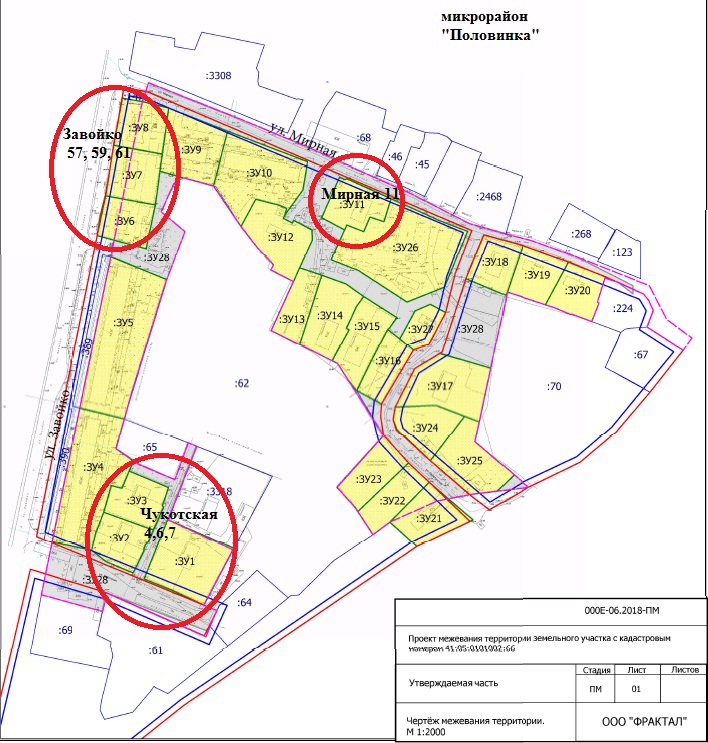 